ALUMNOS  QUE OBTUVIERON  LA BECA DE SERVICIO SOCIAL QUE OTORGA EL GOBIERNO FEDERAL                                                                                             CICLO ESCOLAR  2013-2014ATENTAMENTEING. MARÍA DE LOURDES HERNÁNDEZ HERNÁNDEZENCARGADA DEL ÁREA DE SERVICIO SOCIALALUMNOS  QUE OBTUVIERON  LA BECA DE VINCULACIÓN QUE OTORGA EL GOBIERNO FEDERAL                                                                                              CICLO ESCOLAR  2013-2014ATENTAMENTEING. MARÍA DE LOURDES HERNÁNDEZ HERNÁNDEZENCARGADA DEL ÁREA DE SERVICIO SOCIALALUMNOS  QUE OBTUVIERON  LA BECA DE TITULACIÓN QUE OTORGA EL GOBIERNO FEDERAL                                                                                              CICLO ESCOLAR  2013-2014ATENTAMENTEING. MARÍA DE LOURDES HERNÁNDEZ HERNÁNDEZENCARGADA DEL ÁREA DE SERVICIO SOCIAL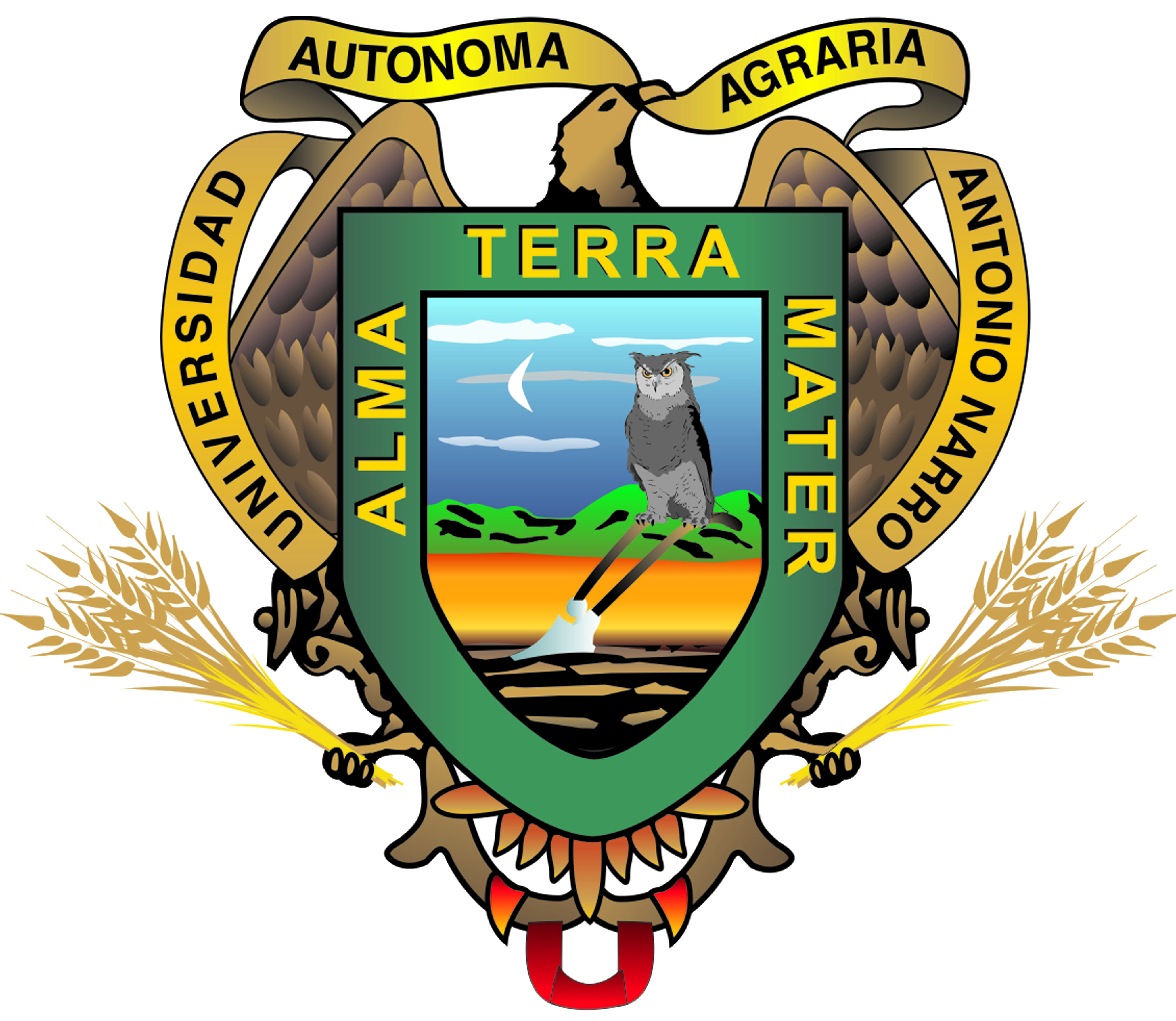 NºCARRERAMODALIDADNOMBRE DEL ALUMNOMATRICULA1INGENIERO EN AGROBIOLOGÍASERVICIO SOCIALAGUILAR GARCIA JOSE ENOC411108342INGENIERO EN AGROBIOLOGÍASERVICIO SOCIALBENITEZ TAPIA MARIO FERNANDO411100733INGENIERO EN AGROBIOLOGÍASERVICIO SOCIALCARMONA RODRIGUEZ EVA411100754INGENIERO EN AGROBIOLOGÍASERVICIO SOCIALCUMPLIDO NAJERA CLAUDIA FRANCELY411100785INGENIERO EN AGROBIOLOGÍASERVICIO SOCIALGARCIA MORENO DALILA411108166INGENIERO EN AGROBIOLOGÍASERVICIO SOCIALHERNANDEZ RAMIREZ EDITH411108287INGENIERO EN AGROBIOLOGÍASERVICIO SOCIALMARTINEZ GOMEZ FERNANDO411009968INGENIERO EN AGROBIOLOGÍASERVICIO SOCIALMARRERO HUERTA ESTEFANY411100919INGENIERO EN AGROBIOLOGÍASERVICIO SOCIALMATIAS PABLO MARTHA LUCIA4110036810INGENIERO EN AGROBIOLOGÍASERVICIO SOCIALMENDOZA GARCIA LENIN4111009211INGENIERO EN AGROBIOLOGÍASERVICIO SOCIALPEREZ GARCIA MARIA DEL ROSARIO4110040212INGENIERO EN AGROBIOLOGÍASERVICIO SOCIALPONCE ZAMBRANO ROMAN4110036913INGENIERO EN AGROBIOLOGÍASERVICIO SOCIALQUINTANA MONROY ADELA4111084714INGENIERO EN AGROBIOLOGÍASERVICIO SOCIALRODRIGUEZ MARTINEZ JOSE EDUARDO4111080415INGENIERO EN AGROBIOLOGÍASERVICIO SOCIALRUIZ PATISHTAN MARIA4111074116INGENIERO EN AGROBIOLOGÍASERVICIO SOCIALSANCHEZ ZARATE OCTAVIA4111009917INGENIERO EN AGROBIOLOGÍASERVICIO SOCIALVAZQUEZ LOPEZ MERARI SUJEY41110102NºCARRERAMODALIDADNOMBRE DEL ALUMNOMATRICULA1INGENIERO EN AGROBIOLOGÍAVINCULACIÓNALVIZO MEDRANO BONNY YAZMIN2950242INGENIERO EN AGROBIOLOGÍAVINCULACIÓNLOPEZ FABIAN ABDIEL2972933INGENIERO EN AGROBIOLOGÍAVINCULACIÓNNUÑEZ GOMEZ CLAUDIA DEL CARMEN2949774INGENIERO EN AGROBIOLOGÍAVINCULACIÓNRAMOS VAZQUEZ ROSAURA ISABEL3043785INGENIERO EN AGROBIOLOGÍAVINCULACIÓNSANCHEZ VAZQUEZ ZULEYMA MARISOL298457NºCARRERAMODALIDADNOMBRE DEL ALUMNOMATRICULA1INGENIERO EN AGROBIOLOGÍATITULACIÓNFELIPE VICTORIANO MOISES2947952INGENIERO EN AGROBIOLOGÍATITULACIÓNGARCIA MEZA PAUL2946703INGENIERO EN AGROBIOLOGÍATITULACIÓNGONZALEZ HERNANDEZ BLANCA GORETY2983904INGENIERO EN AGROBIOLOGÍATITULACIÓNGONZALEZ VELIS ALARIT ALI2857005INGENIERO EN AGROBIOLOGÍATITULACIÓNHERNANDEZ MARTINEZ MARISELA2948376INGENIERO EN AGROBIOLOGÍATITULACIÓNHERNANDEZ SANTIAGO ALICIA2984167INGENIERO EN AGROBIOLOGÍATITULACIÓNJIMENEZ FLORES VICTOR MANOLO2882098INGENIERO EN AGROBIOLOGÍATITULACIÓNLEDESMA HORTA JULIO CESAR2946629INGENIERO EN AGROBIOLOGÍATITULACIÓNLUNA LOPEZ ANA MARIA29509910INGENIERO EN AGROBIOLOGÍATITULACIÓNRODRIGUEZ NUÑEZ ANDRES GUSTAVO29541211INGENIERO EN AGROBIOLOGÍATITULACIÓNROMERO PAVON LISETT29503212INGENIERO EN AGROBIOLOGÍATITULACIÓNSANTIS SANTIS MARTHA298465